О рекомендациях школьникам как защититься от гриппа, коронавируса и ОРВИ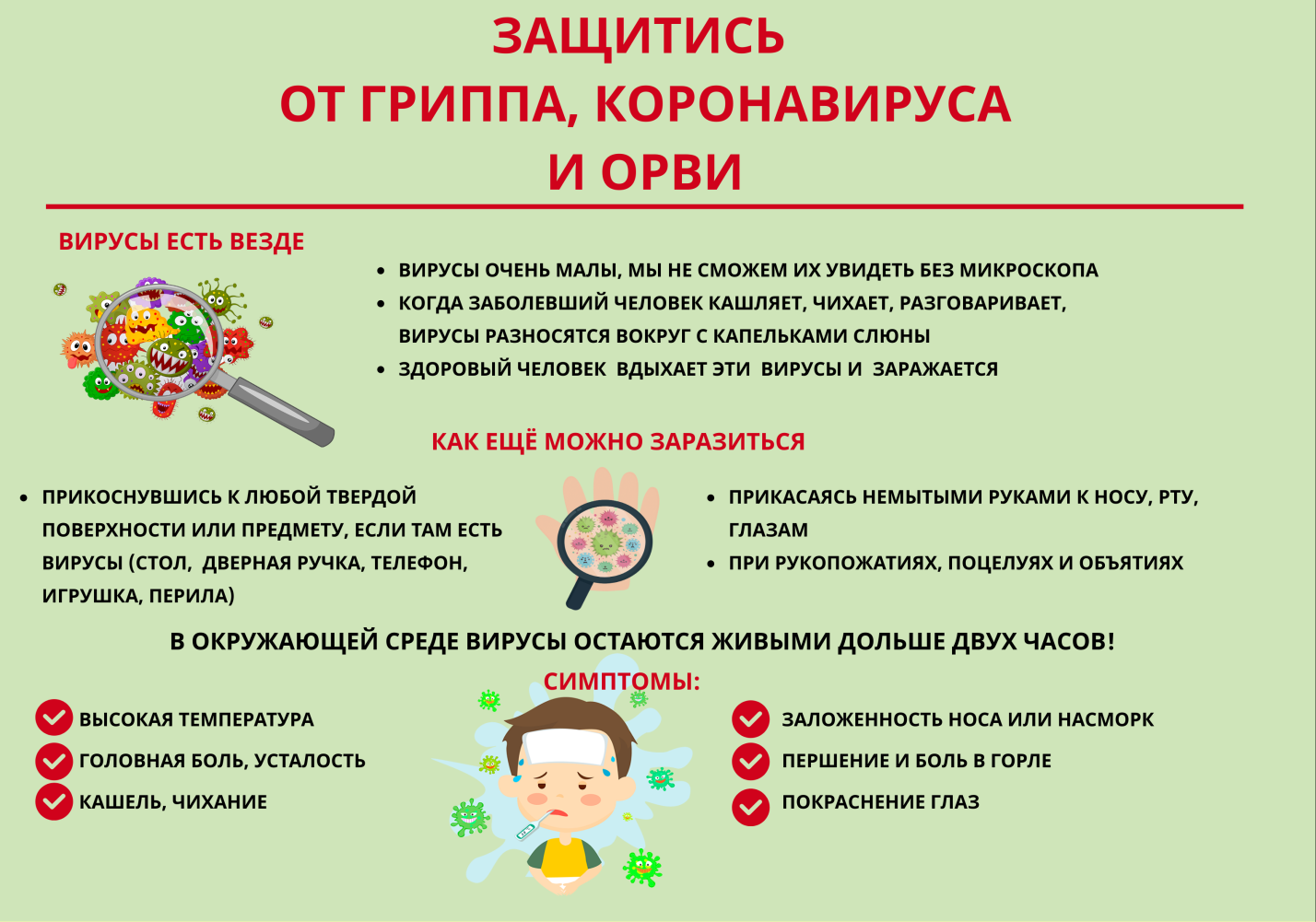 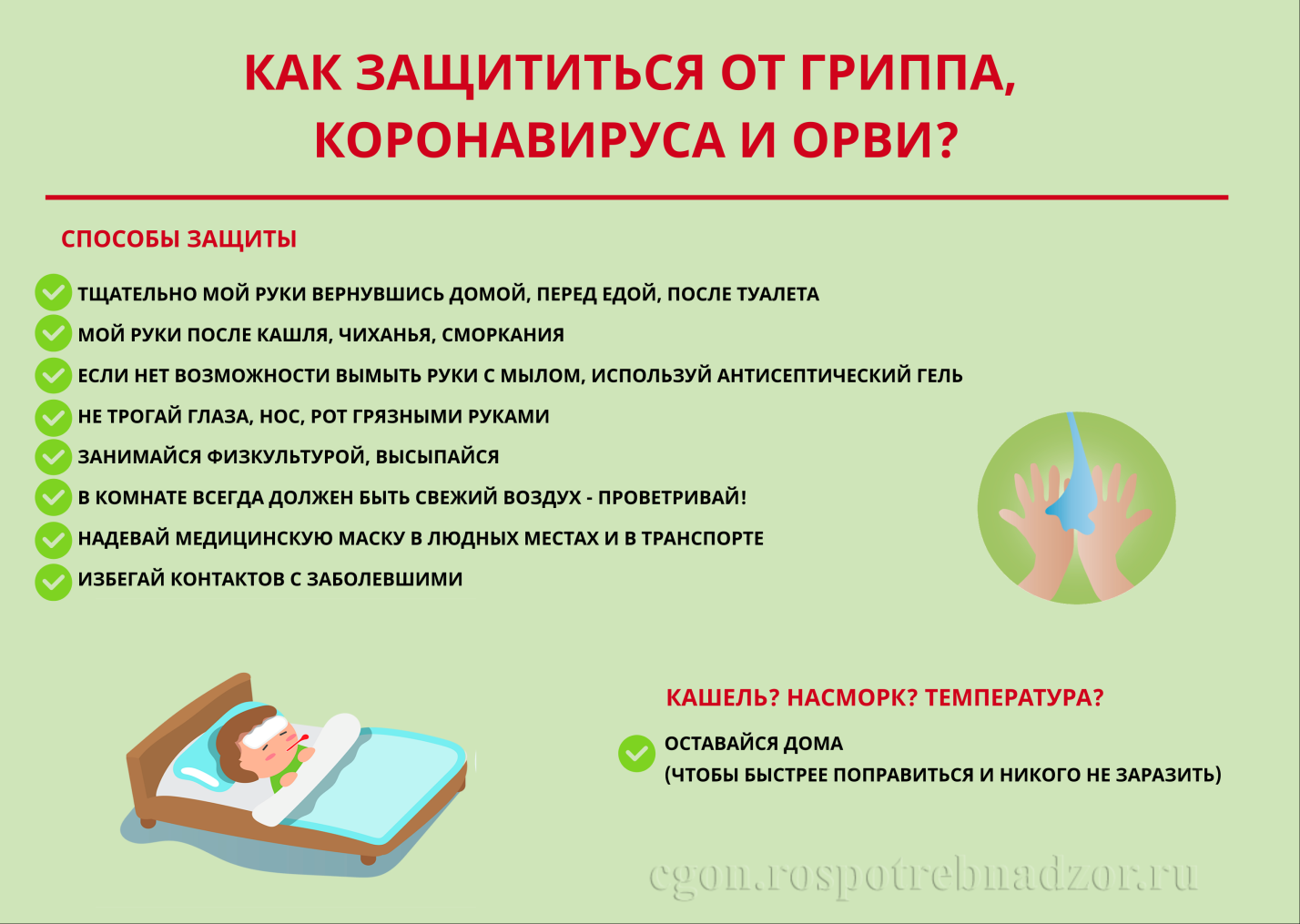 